Informe de Pasivos Contingentes2020Según oficio OCYA-01-2021, del Departamento de Asuntos Jurídicos, la Secretaría de Salud y O.P.D. Salud de Tlaxcala lleva litigios en materia laboral por un monto estimado de $43,025,140.89 y en materia administrativa por un monto estimado $33,336,006.00, al 31 de diciembre de 2020, mismos, que no se han registrado como Pasivos de Contingencia, y que no se tiene un presupuesto asignado.NOTAS A LOS ESTADOS FINANCIEROSa) NOTAS DE DESGLOSEI)	Notas al Estado de Situación FinancieraActivoEfectivo y EquivalentesEl saldo de este rubro representa el valor total de dinero a nombre de Salud de Tlaxcala depositado en instituciones bancarias, el cual asciende a $ 836,054,28.25, y que está destinado para el gasto de operación y objetivo de este Organismo Público, tales como, sueldos y prestaciones, adquisición de bienes y servicios, el entero de impuestos y retenciones realizadas a los trabajadores, asi como los compromisos adquiridos con terceros. Estos recursos son obtenidos principalmente por aportaciones federales, recursos federales convenidos y participaciones, las cuentas bancarias son productivas y no se tienen cuentas de inversión.	Derechos a recibir Efectivo y Equivalentes y Bienes o Servicios a RecibirSu saldo representa un derecho de cobro en favor de este Organismo, y se integra de la siguiente manera:	Bienes Disponibles para su Transformación o Consumo (inventarios).	La Secretaría de Salud y O.P.D. Salud de Tlaxcala realiza el registro de adquisición de bienes y suministros sin afectar la cuenta de almacén, sin embargo, reconoce el valor de las existencias de bienes disponibles para su consumo a través de cuentas de orden contables.	Inversiones Financieras	La Secretaría de Salud y O.P.D. Salud de Tlaxcala no cuenta con Inversiones financieras.	Bienes Muebles, Inmuebles e Intangibles	En el rubro de Bienes Inmuebles se realizó un avaluó al 30 de junio de 2016, y posterior a esa fecha se registran a su valor de realización; reconociendo la normatividad emitida por el Consejo Nacional de Armonización Contable, a la fecha no se han efectuado depreciaciones a los bienes inmuebles.	En el rubro Bienes Muebles se realizó un avaluó a diciembre de 2015, y a partir del ejercicio 2016 el incremento del valor en libros es a precio de adquisición de los bienes, reconociendo la normatividad emitida por el Consejo Nacional de Armonización Contable; a la fecha no se han efectuado depreciaciones a los bienes muebles. Para el control físico de los bienes se utiliza el Sistema de Activos Gubernamentales, cuyo responsable del registro es la oficina de suministros, mismo que se utiliza como control interno de los bienes o artículos que se reciben de los proveedores y a los cuales se les asigna un código.El rubro bienes intangibles se encuentra registrado a su valor de adquisición, a la fecha no se han efectuado amortizaciones a los activos intangibles.	Estimaciones y Deterioros	La Secretaría de Salud y O.P.D. Salud de Tlaxcala no ha efectuado estimaciones y no se han reconocido deterioros de los activos durante el periodo que se presenta.	Otros Activos	Al cierre del periodo que se informa, la Secretaría de Salud y O.P.D. Salud de Tlaxcala no tiene cuentas de otros activos.		PasivoSon las obligaciones presentes de la Secretaría de Salud y O.P.D. Salud de Tlaxcala, ineludibles, identificadas, cuantificadas monetariamente y que representan una disminución futura de beneficios económicos, derivadas de operaciones acontecidas en el pasado que le han afectado económicamente.Dentro de los adeudos que este Organismo reconoce se encuentran obligaciones con proveedores de bienes y servicios, retenciones de Impuesto Sobre la Renta y otras retenciones a los trabajadores de Salud de Tlaxcala, mismas que se enteran en el mes inmediato posterior según los plazos establecidos en las disposiciones legales aplicables.	La Secretaría de Salud y O.P.D. Salud de Tlaxcala, no cuenta recursos en Fondos de Bienes de Terceros en Administración y/o en Garantía.	La Secretaría de Salud y O.P.D. Salud de Tlaxcala, no registra pasivos a largo plazo.II)	Notas al Estado de ActividadesIngresos de GestiónLos ingresos de la gestión de Salud en el rubro de Productos de Tipo Corriente corresponden a los rendimientos que generan las cuentas bancarias; los ingresos en el rubro de Aprovechamientos corresponden a sanciones a proveedores, y los ingresos en el rubro de ventas de bienes y servicios corresponden a Cuotas de Recuperación.Participaciones, Aportaciones, Transferencias, Asignaciones, Subsidios y Otras AyudasLos recursos que se reciben en esta Entidad Paraestatal No Empresarial y No Financiera, para el sostenimiento y desempeño de sus actividades, se registran en el rubro de Transferencias y Asignaciones.Otros Ingresos y BeneficiosEn el ejercicio 2020 la Secretaría de Salud y O.P.D. Salud de Tlaxcala, ha obtenido otros ingresos por un monto de $168,914.84.Gastos y Otras Pérdidas:Representa el importe de los gastos y otras pérdidas incurridos por gastos de funcionamiento, asi como transferencias, participaciones y aportaciones otorgadas. El gasto por remuneraciones al personal necesario para brindar atención en las diferentes unidades médicas y administrativas que integran la Secretaría de Salud y O.P.D. Salud de Tlaxcala, por el periodo que se informa, representa el 63.26%, mientras que el 21.86% fue destinado para el pago de toda clase de insumos y suministros requeridos para la prestación del servicio y desempeño de las actividades administrativas, el 14.65% se destinó para el pago de servicios generales y finalmente el 0.24% por concepto de ayudas sociales para la Beneficencia Pública, atención ciudadana, aportaciones al Centro de Rehabilitación Integral (CRI) y al Régimen Estatal de Protección Social en Salud de Tlaxcala. III)	Notas al Estado de Variación en la Hacienda Pública1.	No se tiene patrimonio contribuido al periodo que se presenta.2.	Las modificaciones al patrimonio generado correspondieron a la aplicación de remanentes de ejercicios anteriores.IV)	Notas al Estado de Flujos de EfectivoSu finalidad es proveer de información sobre los flujos de efectivo identificando las fuentes de entradas y salidas de recursos, clasificadas por actividades de operación, de inversión y de financiamiento.Efectivo y equivalentesEl análisis de los saldos inicial y final que figuran en la última parte del Estado de Flujo de Efectivo en la cuenta de efectivo y equivalentes es como sigue:Durante el presente ejercicio, la Secretaría de Salud y O.P.D. Salud de Tlaxcala, continúa con la construcción de la sustitución por obra nueva del Hospital General de Tlaxcala y se realizaron las siguientes adquisiciones de activo:V) Conciliación entre los ingresos presupuestarios y contables, así como entre los egresos presupuestarios y los gastos contables b) NOTAS DE MEMORIA (CUENTAS DE ORDEN)Al periodo que se informa, se utilizaron las cuentas de orden contables siguientes para presentar el valor del almacén, el cual se encuentra valuado bajo el método de primeras entradas-primeras salidas:Al periodo que se informa se utilizaron las cuentas de orden presupuestarias que se enlistan a continuación:c) NOTAS DE GESTIÓN ADMINISTRATIVAIntroducciónConforme a lo establecido en la Ley Orgánica de la Administración Pública del Estado de Tlaxcala, la Secretaría de Salud es la encargada de establecer la política Estatal en materia de salud, procurando siempre una atención eficiente, de calidad y oportuna a toda la ciudadanía Tlaxcalteca.La normativa financiera y contable adoptada, proporciona los elementos necesarios para el manejo transparente de los recursos públicos, la información generada se caracteriza por su consistencia, integridad y congruencia con las disposiciones legales vigentes.Panorama Económico y FinancieroLas condiciones Económico – Financieras con las que opera el O.P.D. Salud de Tlaxcala para el cumplimiento del objeto por el cual fue creado son adecuados, en virtud de que la principal fuente de financiamiento de los recursos destinados para su operación es de carácter federal, y de manera complementaria los recursos recaudados en el estado. Los recursos destinados a esta entidad se ejercen conforme se generan las necesidades inherentes a la entidad, aunado a la planeación del presupuesto que se tiene establecido en los distintos programas que integran la estructura de los servicios de salud y administrativos. Los recursos destinados a cada programa de salud están encaminados a las metas e indicadores establecidos a nivel central, situación que se puede corroborar al verificar el cumplimiento de estos; el impacto y destino de los recursos se ve reflejados en beneficio de la población Tlaxcalteca.Autorización e HistoriaSalud de Tlaxcala fue creada como un Organismo Público Descentralizado mediante Decreto publicado en el Periódico Oficial del Estado de Tlaxcala el 05 de noviembre de 1996, el cual fue derogado por la Ley de Salud del Estado de Tlaxcala de fecha 10 de noviembre del 2000 y que a la fecha se encuentra vigente.Organización y Objeto SocialSalud de Tlaxcala es un Organismo Público Descentralizado encargado de promover la salud, prevenir y atender enfermedades a través de medicina preventiva, medicina general y diferentes especialidades, procurando siempre una atención eficiente, de calidad y oportuna, para el cuidado de la ciudadanía tlaxcalteca.El periodo que comprende esta cuenta pública es del 01 de enero al 31 de diciembre de 2020.Salud de Tlaxcala está constituida como un Organismo Público Descentralizado del Gobierno del Estado de Tlaxcala.Fiscalmente tiene las siguientes obligacionesEntero de retención de ISR por servicios profesionales.Declaración informativa anual de pagos y retenciones de servicios profesionales. Personas Morales. Impuesto Sobre la Renta.Entero mensual de retenciones de ISR de ingresos por arrendamiento.Entero de retenciones mensuales de ISR por sueldos y salarios.Declaración informativa anual de retenciones de ISR por arrendamiento de inmuebles. Entero de retenciones mensuales de ISR por ingresos asimilados a salarios. Estructura organizacional básica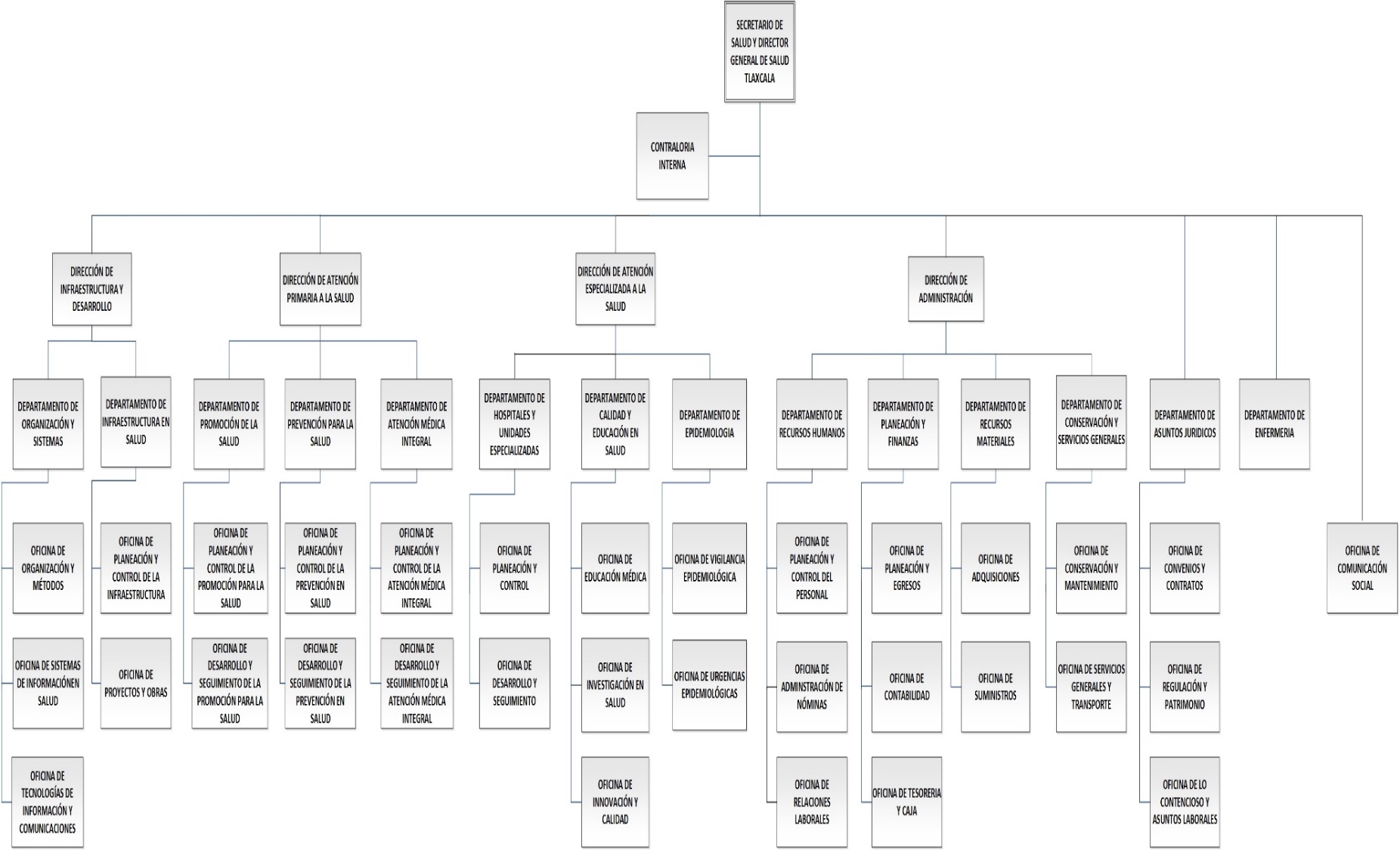 Salud de Tlaxcala no es fideicomitente o fiduciario de Fideicomisos, mandatos y análogos.Bases de Preparación de los Estados FinancierosPara la preparación de los presentes Estados Financieros se ha adoptado la normatividad emitida por el Consejo Nacional de Armonización Contable (CONAC) y las disposiciones legales aplicables. La normatividad aplicada para el reconocimiento, valuación y revelación de los diferentes rubros de la información financiera, así como las bases de medición utilizadas para la elaboración de los estados financieros corresponden a la normatividad emitida por el Consejo Nacional de Armonización Contable (CONAC).Los Postulados básicos considerados fueron:1) Sustancia Económica.2) Entes Públicos.3) Existencia Permanente.4) Revelación Suficiente.5) Importancia Relativa.6) Registro e Integración Presupuestaria.7) Consolidación de la Información Financiera.8) Devengo Contable.9) Valuación.10) Dualidad Económica.11) Consistencia.Para la preparación de los Estados Financieros no se ocupó normatividad supletoria.Políticas de Contabilidad Significativasa)	El valor de los bienes muebles del ejercicio 2015 y anteriores se encuentran conforme al valor asignado por valuación efectuada durante el mismo ejercicio, los bienes muebles adquiridos en los ejercicios posteriores serán registrados a valor histórico; el valor de los edificios no habitacionales se encuentra valuado al 30 de junio de 2016 y las obras que se concluyan después de esta fecha serán reconocidas al valor de construcción.b)	No se realizaron operaciones en el extranjero.c)	No se realiza inversión en acciones en el Sector Paraestatal.d)	El método de valuación de inventarios de materiales es primeras entradas primeras salidas.e)	Los beneficios a empleados corresponden al contrato colectivo de trabajo que tienen celebrado la Secretaría de Salud Federal y el Sindicato Nacional de los Trabajadores de la Secretaría de Salud.f)	No se tiene registrada una provisión para pasivos laborales; ver nota en Informe de Pasivos Contingentes.g)	No se determinaron reservas durante el ejercicio.h)	Los cambios en políticas contables corresponden a los establecidos en la Normatividad emitida por la CONAC y la corrección de errores junto con la revelación de los efectos que se tendrá en la información financiera fueron reflejados en el ejercicio 2017.i)	No se efectuaron reclasificaciones por cambios en los tipos de operaciones.j)	Durante el ejercicio se está efectuando la depuración y cancelación de saldos.Posición en Moneda Extranjera y Protección por Riesgo CambiarioLa Secretaría de Salud y O.P.D. Salud de Tlaxcala no cuenta con activos o pasivos en moneda extranjera.Reporte Analítico del Activoa)	A la fecha de presentación no se han realizado depreciaciones de activos.b)	No se realizaron cambios en el porcentaje de depreciación o valor residual de los activos como lo explica el inciso a).c)	No existieron importe de gastos capitalizados en el periodo, tanto financieros como de investigación y desarrollo.d)	No se tuvieron riesgos por tipo de cambio o tipo de interés de las inversiones financieras.e)	No se han realizado inversiones en Edificios durante el periodo.f)	No se han tenido circunstancias de carácter significativo que afecten al activo durante el presente ejercicio.g)	No se llevaron a cabo desmantelamiento de Activos.Fideicomisos, Mandatos y AnálogosLa Secretaría de Salud y O.P.D. Salud de Tlaxcala no tiene fideicomisos.Reporte de la Recaudacióna)	Durante el presente periodo la recaudación de los ingresos se realizó a través de la Secretaría de Planeación y Finanzas.Información sobre la Deuda y el Reporte Analítico de la DeudaLa Secretaría de Salud y O.P.D. Salud de Tlaxcala no tiene Deuda Pública Contratada.Calificaciones otorgadasLa Secretaría de Salud y O.P.D. Salud de Tlaxcala no tiene ninguna calificación crediticia.Proceso de MejoraSe informará de:a)	Principales Políticas de control interno.b)	Medidas de desempeño financiero, metas y alcance.Información por SegmentosLa información que se presenta concentra las actividades y operaciones que realiza OPD Salud de Tlaxcala.Eventos Posteriores al CierreEl ente público en su momento informará el efecto en sus Estados Financieros de aquellos hechos ocurridos en el período posterior al que informa, que proporcionan mayor evidencia sobre eventos que le afectan económicamente y que no se conocían a la fecha de cierre.Partes RelacionadasLa Secretaría de Salud y O.P.D. Salud de Tlaxcala, no tienen partes relacionadas que pudieran ejercer influencia significativa sobre la toma de decisiones financieras y operativas.Recursos no ejercidos. En el ejercicio fiscal 2020, las fuentes de financiamiento tuvieron cambios en las reglas de operación de partidas de gasto autorizadas, aunado a la Pandemia SARS-Cov2 – COVID -19 a nivel mundial que imposibilitó al Estado la ejecución total de los recursos ante la limitación tan estricta por parte de la Federación para poder atender las acciones extraordinarias que no se consideraron en el Presupuesto de Egresos de la Federación, y ante la inmunemente atención por la Federación el Estado mismo.Por lo que se  tuvo que hacer frente a la contingencia de salud  que es del  “Dominio y conocimiento público” de atender la emergencia sanitaria generada por el virus ya mencionado, de conformidad al ACUERDO de fecha treinta y uno de marzo de dos mil veinte, la cual generó cambios a la programación del Presupuesto de egresos a recibir en la Secretaría de Salud y de las actividades del Programa Anual de Trabajo para el ejercicio fiscal 2020; y como consecuencia la no aplicación del total de los recursos programados en el Presupuesto Federal, derivado de diversos factores, por citar algunos, los precios de referencia establecidos por la Secretaría de Hacienda y Crédito Público, como parte del compendio nacional de medicamentos y material de curación, https://www.gob.mx/salud/prensa/317-nuevo-compendio-nacional-de-insumos-para-la-salud los que al no contar con recursos oportunos (calendarizados) que no se continuara con las estrategias ya programadas para la erogación de recursos con procedimientos de adjudicación y/o que en su caso debían ser forzosamente por Licitación Pública Nacional, y a fin de no incurrir en faltas administrativas o daño patrimonial para el Estado y estar en condiciones de ejercer dicho recurso conforme a la normatividad aplicable, aunado a la ausencia de personal en las dependencias por el resguardo domiciliario que afectó notablemente los procedimientos administrativos.Así mismo del total ministrado de un importe de $ 620,822,718.58, fueron asignados presupuestalmente al capítulo 1000 de “Servicios Personales” un importe de       350,494,256.32, de los cuales se ejercieron al 31 de diciembre del 2020, un importe de $ 340,136,136.39, por lo que la diferencia entre lo presupuestado vs ejercido es de $ 10,358,119.93, lo anterior debido a que no se contaba con las reglas de operación para el 2020, motivo por el cual las dos primeras quincenas se aplicaron con distinta fuente de recursos. De igual forma se informa que la Federación al 31 de diciembre de 2020, no a notificado la ministración del recurso en especie al estado de conformidad al ACUERDO de Coordinación para garantizar la prestación gratuita de servicios de salud, medicamentos y demás insumos asociados para las personas sin seguridad social en los términos previstos en el Título Tercero Bis de la Ley General de Salud, que celebran la Secretaría de Salud, el Instituto de Salud para el Bienestar y el Estado de Tlaxcala., con la finalidad de dar cumplimiento los porcentajes establecidos en dicho Acuerdo.Responsabilidad Sobre la Presentación Razonable de la Información Contable Bajo protesta de decir verdad declaramos que los Estados Financieros y sus Notas, son razonablemente correctos y responsabilidad del emisor.Dr. René Lima MoralesL.C.P. Giovanna Dy Aguilar MezaSecretario de Salud y Director General del O.P.D. Salud de TlaxcalaDirectora de Administración de la Secretaría de Salud y O.P.D. Salud de TlaxcalaDescripciónImporteCuentas por cobrar a corto plazo7,677,337.54Deudores diversos por cobrar a corto plazo3,293,386.11Ingresos por recuperar a corto plazo0.00Deudores por anticipos de la tesorería a corto plazo145,795.93Otros derechos a recibir efectivo o equivalentes a corto plazo764,671.35Suma11,881,190.93CONCEPTOIMPORTEEdificios no habitacionales2,439,324,373.37Construcciones en proceso en bienes propios151,911,255.79Suma2,591,235,629.16CONCEPTOIMPORTEMobiliario y equipo de administración117,351,257.11Mobiliario y equipo educacional y recreativo5,148,729.93Equipo e instrumental médico y de laboratorio622,712,806.53Vehículos y equipo de transporte49,067,852.64Maquinaria, otros equipos y herramientas24,445,059.83Suma818,725,706.04CONCEPTOIMPORTESoftware240,061.23 Suma240,061.23CONCEPTOIMPORTEServicios personales por pagar a corto plazo45,490,725.52Proveedores por pagar a corto plazo217,376,668.35Contratistas por obras públicas por pagar a corto plazo7,668,181.30Transferencias otorgadas por pagar a corto plazo88,900.00Retenciones y contribuciones por pagar a corto plazo61,814,299.53Devoluciones de la ley de ingresos por pagar a corto plazo181,170.68Otras cuentas por pagar a corto plazo2,792,932.32Otras provisiones a corto plazo18,159,799.89Ingresos por clasificar de otros ejercicios3,742,206.53Otros pasivos circulantes821,625.05Suma358,136,509.17CONCEPTOIMPORTEProductos 2,878,055.23Multas (Sanciones a proveedores)1,298,569.93Ingresos por Venta de Bienes y Prestación de Servicios de Entidades Paraestatales y Fideicomisos No Empresariales y No Financieros10,997,086.34Suma15,173,711.50CONCEPTOMONTO DEVENGADOFondo General de Participaciones 541,396,040.67 Fondo del Impuesto Sobre la Renta 4,520,722.48 Participaciones derivados de ingresos locales 152,243,840.11 Fondo de Compensación 47,198,407.20 Impuesto Especial Sobre Producción y Servicios (IEPS) 14,965,045.60 Incentivos derivados de Colaboración Fiscal 27,817,018.52 Incentivo para venta final de gasolina y diésel 37,723,748.40 Fondo de Fiscalización 61,374,087.95 Fondo de Compensación ISAN 5,278,604.80 Fondo General de Participaciones (FEIEF) 376,372,978.81 Fondo de Fiscalización (FEIEF) 138,034,131.60 Fondo de aportaciones para los servicios de salud (FASSA) 2020. 1,799,934,863.71 Aportación liquida Estatal INSABI 2020. 312,780,387.64 Fortalecimiento a la Atención Médica 2020. 7,893,841.18 FPGC Sustitución Obra Hospital General de Tlaxcala. 107,652,221.04 INSABI Prestación Gratuita Servicios de Salud y demás Insumos  620,822,718.58 Atención a la Salud y Medicamentos Gratuitos para la Población sin Seguridad Social Laboral. (U013) 47,276,030.00 Gasto de operación CS y ASF 2019.0.00Aportación Solidaria Estatal (Gasto de Operación) 469,802.43 INSABI Seguro Médico Siglo XXI 4,683,567.74 Prevención y Tratamiento a las Adicciones 2020 2,163,723.00 PROAGUA Agua Limpia Emergente 3,980,663.86 PROAGUA 236,363.00 CEMTR-COFEPRIS 1,832,883.00 AFASPE 2020 43,724,742.21 AFASPE ESPECIE 23,580,045.03 Suma4,383,956,478.56CONCEPTOImporteConvenio de Colaboración Fundación Inbursa A.C. 2019-202060,000.10Indemnización de Seguros108,870.00Derivados de reintegros44.74Suma 168,914.8420202019Efectivo en Bancos –Tesorería836,054,828.25579,664,035.43Efectivo en Bancos- Dependencias0.000.00Inversiones temporales (hasta 3 meses) 0.000.00Fondos con afectación específica0.000.00Depósitos de fondos de terceros y otros0.000.00Total de Efectivo y Equivalentes836,054,828.25579,664,035.43DescripciónImporteConstrucciones en Proceso en Bienes Propios, (FPGC Sustitución de Obra al Hospital General de Tlaxcala.)118,673,799.53Mobiliario y equipo de administración2,865,016.89Mobiliario y Equipo Educacional y Recreativo986,997.70Equipo e instrumental médico y de laboratorio31,092,828.73Vehículos y Equipo de Transporte11,592,702.00Maquinaria, otros equipos y herramientas3,885,643.76Suma169,096,988.61Materiales de administración, emisión de documentos y artículos oficiales10,513,942.39Alimentos y utensilios114,058.55Materiales y artículos de construcción y de reparación34,000.00Productos químicos, farmacéuticos y de laboratorio211,209,007.53Vestuario, blancos, prendas de protección y artículos deportivos2,844,853.48Herramientas, refacciones y accesorios menores95,203.72Suma224,811,065.67LEY DE INGRESOSLEY DE INGRESOS ESTIMADA [LEY DE INGRESOS ESTIMADA ]LEY DE INGRESOS POR EJECUTAR [LEY DE INGRESOS POR EJECUTAR ]MODIFICACIONES A LA LEY DE INGRESOS ESTIMADALEY DE INGRESOS DEVENGADA [LEY DE INGRESOS DEVENGADA ]LEY DE INGRESOS RECAUDADA [LEY DE INGRESOS RECAUDADA ]PRESUPUESTO DE EGRESOSPRESUPUESTO DE EGRESOS APROBADOPRESUPUESTO DE EGRESOS POR EJERCERMODIFICACIONES AL PRESUPUESTO DE EGRESOS APROBADOPRESUPUESTO DE EGRESOS COMPROMETIDOPRESUPUESTO DE EGRESOS DEVENGADOPRESUPUESTO DE EGRESOS EJERCIDOPRESUPUESTO DE EGRESOS PAGADODr. René Lima MoralesL.C.P. Giovanna Dy Aguilar MezaSecretario de Salud y Director General del O.P.D. Salud de TlaxcalaDirectora de Administración de la Secretaría de Salud y O.P.D. Salud de Tlaxcala